О В соответствии с Бюджетным кодексом Российской Федерации, Федеральным законом от 6 октября 2003 г. № 131-ФЗ «Об общих принципах организации местного самоуправления в Российской Федерации», Федеральным законом от 28 июня 2014 г. № 172-ФЗ «О стратегическом планировании в Российской Федерации», Законом Чувашской Республики от 13 февраля 2018 г. № 4 «О стратегическом планировании в Чувашской Республике» администрация Порецкого муниципального округа Чувашской Республики                                 п о с т а н о в л я е т:1. Утвердить прилагаемый Порядок разработки и корректировки прогнозов социально-экономического развития Порецкого муниципального округа Чувашской Республики на среднесрочный и долгосрочный периоды.2. Настоящее постановление вступает в силу со дня его официального опубликования в издании «Вестник Поречья» и подлежит размещению на официальном сайте Порецкого муниципального округа Чувашской Республики в информационно-телекоммуникационной сети «Интернет».Глава Порецкого муниципального округа                                                               Е.В. ЛебедевПриложение 
к постановлению администрации
Порецкого муниципального округа
Чувашской Республики
от 26.12.2023 № 795Порядок разработки и корректировки прогнозов социально - экономическогоразвития Порецкого муниципального округа Чувашской Республики на среднесрочный и долгосрочный периодыI.Общие положенияНастоящий Порядок разработан в соответствии с Федеральным законом от 6 октября 2003 г. № 131-ФЗ «Об общих принципах организации местного самоуправления в Российской Федерации», Федеральным законом от 28 июня 2014 г. № 172-ФЗ «О стратегическом планировании в Российской Федерации», Законом Чувашской Республики от 13 февраля 2018 г. № 4 «О стратегическом планировании в Чувашской Республике» и определяет процедуру разработки и корректировки прогнозов социально-экономического развития Порецкого муниципального округа Чувашской Республики на среднесрочный и долгосрочный периоды (далее -  прогнозы на среднесрочный и долгосрочный периоды).Разработка и корректировка прогнозов на среднесрочный и долгосрочный периоды осуществляется отделом экономики и инвестиционной деятельности администрации Порецкого муниципального округа Чувашской Республики (далее - отдел экономики и инвестиционной деятельности) совместно с заинтересованными структурными подразделениями администрации Порецкого муниципального округа Чувашской Республики и другими участниками стратегического планирования при методическом содействии республиканского органа исполнительной власти, осуществляющего функции по выработке государственной политики и нормативно-правовому регулированию в сфере анализа и прогнозирования социально-экономического развития (далее - республиканский орган исполнительной власти).Отдел экономики и инвестиционной деятельности в установленном порядке обеспечивает подготовку проекта постановления администрации Порецкого муниципального округа Чувашской Республики об одобрении прогноза социально-экономического развития Порецкого муниципального округа Чувашской Республики на среднесрочный период (далее - прогноз на среднесрочный период) и проекта постановления администрации Порецкого муниципального округа Чувашской Республики об утверждении прогноза социально-экономического развития Порецкого муниципального округа Чувашской Республики на долгосрочный период (далее - прогноз на долгосрочный период). Прогноз на среднесрочный период одобряется главой Порецкого муниципального округа Чувашской Республики не позднее 1 июля текущего года.Прогноз на среднесрочный период в десятидневный срок со дня его одобрения размещается на официальном сайте Порецкого муниципального округа Чувашской Республики в информационно-телекоммуникационной сети «Интернет».1.4. Прогноз на долгосрочный период утверждается постановлением администрации Порецкого муниципального округа Чувашской Республики не позднее 15 сентября текущего года.Прогноз на долгосрочный период в десятидневный срок со дня его утверждения размещается на официальном сайте Порецкого муниципального округа Чувашской Республики в информационно-телекоммуникационной сети «Интернет».II. Разработка и корректировка прогнозана среднесрочный период2.1. Прогноз на среднесрочный период разрабатывается ежегодно на период, следующий за текущим годом, продолжительностью от трех до шести лет включительно на основе прогноза социально-экономического развития Чувашской Республики на среднесрочный период, стратегии социально-экономического развития Порецкого муниципального округа Чувашской Республики с учетом основных направлений бюджетной и налоговой политики Чувашской Республики.2.2. Прогноз на среднесрочный период разрабатывается на вариативной основе и содержит:1) оценку достигнутого уровня социально-экономического развития Порецкого муниципального округа Чувашской Республики;2) оценку факторов и ограничений экономического роста Порецкого муниципального округа Чувашской Республики на среднесрочный период;3) направления социально-экономического развития Порецкого муниципального округа Чувашской Республики и целевые показатели одного или нескольких вариантов прогноза на среднесрочный период, включая количественные показатели и качественные характеристики социально-экономического развития Порецкого муниципального округа Чувашской Республики;4) основные параметры муниципальных программ Порецкого муниципального округа Чувашской Республики;5) прогноз баланса трудовых ресурсов Порецкого муниципального округа Чувашской Республики, в том числе потребность в привлечении иностранных работников по отдельным видам экономической деятельности.2.3.Разработка прогноза на среднесрочный период осуществляется отделом экономики и инвестиционной деятельности совместно с заинтересованными структурными подразделениями администрации Порецкого муниципального округа Чувашской Республики (далее - участники разработки прогноза на среднесрочный период).2.4. Отдел экономики и инвестиционной деятельности:1) не позднее чем через семь рабочих дней со дня получения из республиканского органа исполнительной власти сценарных условий функционирования экономики Чувашской Республики и основных параметров прогноза социально-экономического развития Чувашской Республики на среднесрочный период направляет участникам разработки прогноза на среднесрочный период организационно-методические материалы, необходимые для разработки прогноза на среднесрочный период;2) в течение одного месяца после получения из республиканского органа исполнительной власти сценарных условий функционирования экономики Чувашской Республики и основных параметров прогноза социально-экономического развития Чувашской Республики на среднесрочный период разрабатывает отдельные показатели и разделы прогноза на среднесрочный период в установленной сфере деятельности, обобщает показатели прогноза на среднесрочный период (далее также - материалы), представленные участниками разработки прогноза на среднесрочный период;3) в течение 10 рабочих дней со дня поступления от участников разработки прогноза на среднесрочный период материалов проводит их проверку, которая включает:рассмотрение материалов на соответствие отчетных данных, представленных участниками разработки прогноза на среднесрочный период, данным официального статистического учета;проверку правильности проведения расчетов балансовых и относительных показателей прогноза на среднесрочный период;сопоставление представленных участниками разработки прогноза на среднесрочный период показателей прогноза на среднесрочный период со сложившимися тенденциями социально-экономического развития Порецкого муниципального округа Чувашской Республики;анализ представленных материалов с точки зрения достаточности и обоснованности изменений прогнозных показателей социально-экономического развития Порецкого муниципального округа Чувашской Республики;4) принимает по результатам проверки материалов одно из следующих решений:о возврате представленных участниками разработки прогноза на среднесрочный период материалов для доработки в случаях несоответствия отчетных данных, представленных участниками разработки прогноза на среднесрочный период, данным официального статистического учета, установления наличия ошибок при проведении расчетов балансовых и относительных показателей прогноза на среднесрочный период, недостаточной обоснованности степени влияния факторов, способствующих изменению тенденций развития, отсутствия пояснительных записок;о направлении участникам разработки прогноза на среднесрочный период запроса о представлении дополнительной информации или разъяснений материалов;об использовании представленных материалов для формирования прогноза на среднесрочный период и подготовки пояснительной записки.2.5. Корректировка прогноза на среднесрочный период осуществляется отделом экономики и инвестиционной деятельности совместно с участниками разработки прогноза на среднесрочный период на основе итогов социально-экономического развития Порецкого муниципального округа Чувашской Республики за девять месяцев текущего финансового года после получения из республиканского органа исполнительной власти уточненных основных параметров прогноза социально-экономического развития Чувашской Республики на среднесрочный период в срок не позднее 1 ноября текущего финансового года в порядке, предусмотренном пунктом 2.4 настоящего Порядка.III. Разработка и корректировка прогнозана долгосрочный период3.1. Прогноз на долгосрочный период разрабатывается каждые шесть лет на 12 и более лет на основе прогноза социально-экономического развития Чувашской Республики на долгосрочный период с учетом прогноза научно-технологического развития Чувашской Республики и данных, представляемых структурными подразделениями администрации Порецкого муниципального округа Чувашской Республики (далее - участники разработки прогноза на долгосрочный период).3.2. Прогноз на долгосрочный период разрабатывается на вариативной основе и содержит:1) оценку достигнутого уровня социально-экономического развития Порецкого муниципального округа Чувашской Республики;2) определение вариантов внутренних условий и характеристик социально-экономического развития Порецкого муниципального округа Чувашской Республики на долгосрочный период;3) оценку факторов и ограничений экономического роста Порецкого муниципального округа Чувашской Республики на долгосрочный период;4) направления социально-экономического развития Порецкого муниципального округа Чувашской Республики и целевые показатели одного или нескольких вариантов прогноза на долгосрочный период, включая количественные показатели и качественные характеристики социально-экономического развития Порецкого муниципального округа Чувашской Республики;5) основные параметры муниципальных программ Порецкого муниципального округа Чувашской Республики;6) основные показатели развития по отдельным видам экономической деятельности на долгосрочный период с учетом проведения мероприятий, предусмотренных муниципальными программами Порецкого муниципального округа Чувашской Республики;7) прогноз баланса трудовых ресурсов Порецкого муниципального округа Чувашской Республики, в том числе потребность в привлечении иностранных работников по отдельным видам экономической деятельности.3.3. Отдел экономики и инвестиционной деятельности:1) после получения из республиканского органа исполнительной власти сценарных условий функционирования экономики Чувашской Республики, основных параметров прогноза социально-экономического развития Чувашской Республики на долгосрочный период, методических рекомендаций направляет участникам разработки прогноза на долгосрочный период организационно-методические материалы, необходимые для разработки прогноза на долгосрочный период, не позднее чем через семь рабочих дней со дня их получения;2) в течение одного месяца после получения из республиканского органа исполнительной власти сценарных условий функционирования экономики Чувашской Республики и основных параметров прогноза социально-экономического развития Чувашской Республики на долгосрочный период разрабатывает отдельные показатели и разделы прогноза на долгосрочный период в установленной сфере деятельности;3) проверяет качество и полноту представляемых участниками разработки прогноза на долгосрочный период показателей прогноза на долгосрочный период, анализирует и обобщает их в течение 10 рабочих дней со дня их получения от участников разработки прогноза на долгосрочный период;4) направляет прогноз на долгосрочный период в республиканский орган исполнительной власти не позднее чем через 35 рабочих дней после получения из республиканского органа исполнительной власти сценарных условий функционирования экономики Чувашской Республики, основных параметров прогноза социально-экономического развития Чувашской Республики на долгосрочный период.3.4. Участники разработки прогноза на долгосрочный период не позднее чем через 15 рабочих дней со дня получения организационно-методических материалов, необходимых для разработки прогноза на долгосрочный период:1) осуществляют комплексный анализ тенденций развития в установленной сфере деятельности, дают оценку значений показателей прогноза на долгосрочный период и их изменения в текущем году, указывают причины происходящих изменений;2) на основе комплексного анализа разрабатывают показатели прогноза на долгосрочный период, описывают динамику и причины их изменения в прогнозируемом периоде, а также меры, направленные на достижение показателей прогноза на долгосрочный период;3) представляют в отдел экономики и инвестиционной деятельности показатели прогноза на долгосрочный период с пояснительной запиской.3.5. Корректировка прогноза на долгосрочный период осуществляется решением администрации Порецкого муниципального округа Чувашской Республики с учетом прогноза на среднесрочный период не позднее 1 ноября года корректировки прогноза на долгосрочный период в порядке, предусмотренном пунктами 3.3 и 3.4 настоящего Порядка.IV. Форма, порядок и сроки общественного обсужденияпроектов прогнозов на среднесрочный и долгосрочный периоды4.1. В целях обеспечения открытости и доступности информации об основных положениях документов стратегического планирования Порецкого муниципального округа Чувашской Республики проекты прогнозов на среднесрочный и долгосрочный периоды (далее - проект прогноза) подлежат общественному обсуждению.4.2. Общественное обсуждение проекта прогноза обеспечивается путем размещения отделом экономики и инвестиционной деятельности в течение трех рабочих дней со дня разработки проекта прогноза на официальном сайте Порецкого муниципального округа Чувашской Республики в информационно-телекоммуникационной сети «Интернет» (далее - официальный сайт), а также на общедоступном информационном ресурсе стратегического планирования в информационно-телекоммуникационной сети «Интернет» проекта прогноза и информации о проведении общественного обсуждения с указанием:срока начала и завершения проведения общественного обсуждения проекта прогноза;электронного адреса отдела экономики и инвестиционной деятельности, контактного телефона сотрудника отдела экономики и инвестиционной деятельности, ответственного за свод предложений и замечаний;порядка направления предложений и замечаний к проекту прогноза.4.3. Общественное обсуждение проекта прогноза проводится в сроки, установленные отделом экономики и инвестиционной деятельности. Указанный срок не может быть менее семи календарных дней с даты размещения на официальном сайте Порецкого муниципального округа Чувашской Республики проекта прогноза и информации, указанной в пункте 4.2 настоящего Порядка.4.4. Замечания и предложения, поступившие в ходе общественного обсуждения проекта прогноза, рассматриваются отделом экономики и инвестиционной деятельности в течение трех рабочих дней после завершения общественного обсуждения. Результаты их рассмотрения оформляются протоколом.Замечания и предложения, не относящиеся к проекту прогноза, вынесенному на общественное обсуждение, отделом экономики и инвестиционной деятельности не рассматриваются.4.5. Протокол по результатам общественного обсуждения проекта прогноза в течение одного рабочего дня, следующего после дня его подписания, размещается на официальном сайте Порецкого муниципального округа Чувашской Республики.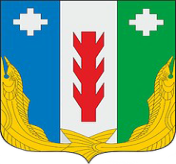 Администрация Порецкого муниципального округа Чувашской РеспубликиПОСТАНОВЛЕНИЕ   26.12.2023 № 795с. ПорецкоеЧăваш РеспубликинПăрачкав муниципалитет округӗн администрацийĕЙЫШĂНУ   26.12.2023 № 795Пăрачкав сали